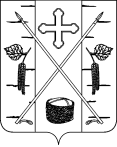 БЕРЕЗОВСКИЙ ПОСЕЛКОВЫЙ СОВЕТ ДЕПУТАТОВРЕШЕНИЕп. Березовка « 20 » марта 2017							 		№ 20-8О внесении изменений в Решение Березовского поселкового Совета депутатов от 31.10.2016 № 15-7 «Об утверждении положения о поощрении, премировании и выплате единовременной материальной помощи муниципальным служащим»В целях приведения муниципального нормативного правового акта в соответствие с Законом Красноярского края от 24.04.2008 N 5-1565 "Об особенностях правового регулирования муниципальной службы в Красноярском крае", на основании заключения по результатам юридической экспертизы экспертно-аналитического управления Губернатора Красноярского края от 23.01.2017 на  Решение Березовского поселкового Совета депутатов от 31.10.2016 № 15-7 «Об утверждении положения о поощрении, премировании и выплате единовременной материальной помощи муниципальным служащим», руководствуясь Уставом поселка Березовка,  Березовский поселковый Совет депутатов РЕШИЛ: Внести следующие изменения в Решение Березовского поселкового Совета депутатов от 31.10.2016 № 15-7 «Об утверждении положения о поощрении, премировании и выплате единовременной материальной помощи муниципальным служащим»:1.Пункт 1.4. Положения о поощрении, премировании и выплате единовременной материальной помощи муниципальным служащим, изложить в новой редакции: «Муниципальным служащим выплачиваются следующие виды премий:-за успешное и добросовестное исполнение муниципальным служащим своих должностных обязанностей;-за продолжительную и безупречную службу;-за выполнение заданий особой важности и сложности, муниципальным служащим выплачиваются следующие виды премий:-за успешное и добросовестное исполнение муниципальным служащим своих должностных обязанностей;-за продолжительную и безупречную службу;-за выполнение заданий особой важности и сложности.При этом продолжительной считается работа свыше 5 лет.Успешное и добросовестное исполнение служебных обязанностей означает исполнение должностных обязанностей качественно и своевременно, творческий подход, новаторство и проявление инициативы, обеспечивающие эффективность работы органа местного самоуправления.Важность и сложность задания в каждом конкретном случае определяется Главой поселка, либо по его поручению другим должностным лицом, в компетенцию которого входит решение данного вопроса».2.Пункт 3.1, 3.3 Положения о поощрении, премировании и выплате единовременной материальной помощи муниципальным служащим считать недействительными.3.Внести изменения в пункт 3.2 Положения о поощрении, премировании и выплате единовременной материальной помощи муниципальным служащим и читать в новой редакции: «Премия за успешное и добросовестное исполнение муниципальным служащим своих должностных обязанностей может выплачиваться по итогам работы за месяц, (квартал, год, иной расчетный период, а также в связи с государственными праздниками) за высокие показатели в работе, своевременное и качественное выполнение возложенных на него обязанностей.Премия за выполнение особо важных и сложных заданий выплачивается муниципальному служащему по ходатайству Главы поселка.4.Контроль над исполнением настоящего Решения возложить на постоянную комиссию по бюджету, экономическому развитию и муниципальной собственности.5.Настоящее Решение вступает в силу со дня опубликования в газете "Пригород".Глава поселка									С.А. СусловПредседатель Березовскогопоселкового Совета депутатов							И.Л. Шилов